ПРАВИТЕЛЬСТВО БРЯНСКОЙ ОБЛАСТИ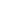 П О С Т А Н О В Л Е Н И ЕВ соответствии с постановлением Правительства Брянской области от 28 октября 2013 года № 608-п «Об утверждении Порядка разработки, реализации и оценки эффективности государственных программ Брянской области» Правительство Брянской области
ПОСТАНОВЛЯЕТ:1. Внести в раздел I «Правила предоставления и распределения субсидий бюджетам муниципальных образований Брянской области на поддержку муниципальных программ формирования современной городской среды» приложения 4 к государственной программе «Формирование современной городской среды Брянской области» (2018 – 2022 годы), утвержденной постановлением Правительства Брянской области от 31 августа 2017 года № 418-п «Об утверждении государственной программы «Формирование современной городской среды» (2018 – 2022 годы)» (в редакции постановлений Правительства Брянской области от 26 декабря 2017 года № 746-п, от 21 мая 2018 года № 249-п), следующие изменения:
1.1. В пункте 1 слова «от 10 октября 2016 года № 516-п «О формировании, предоставлении и распределении субсидий из областного бюджета бюджетам муниципальных образований Брянской области» заменить словами «от 23 июля 2018 года № 362-п «Об утверждении Правил формирования, предоставления и распределения субсидий из областного бюджета бюджетам муниципальных образований Брянской области».
1.2. Подпункт «д» пункта 5 исключить. 
1.3. Абзац пятый пункта 8 исключить.
1.4. Пункт 22 изложить в редакции:
«22. Предоставление субсидий осуществляется на основании соглашения между департаментом топливно-энергетического комплекса и жилищно-коммунального хозяйства Брянской области и муниципальным образованием – получателем субсидии, заключаемого на очередной финансовый год и плановый период, в соответствии с абзацем вторым пункта 9 Правил формирования, предоставления и распределения субсидий из областного бюджета бюджетам муниципальных образований Брянской области по форме, предусмотренной в системе «Электронный бюджет», в период, предусмотренный пунктом 1 настоящих Правил.
Содержание соглашения должно соответствовать требованиям, установленным пунктом 10 Правил формирования, предоставления и распределения субсидий из областного бюджета бюджетам муниципальных образований Брянской области, и содержать рекомендации органам местного самоуправления обеспечить привлечение к выполнению работ по благоустройству дворовых территорий студенческих строительных отрядов.
22.1. Соглашение о предоставлении субсидии включает следующие обязательства муниципального образования:
обеспечить осуществление контроля за ходом выполнения муниципальной программы общественной комиссией, созданной в соответствии с постановлением Правительства Российской Федерации от 10 февраля 2017 года № 169 «Об утверждении Правил предоставления и распределения субсидий из федерального бюджета бюджетам субъектов Российской Федерации на поддержку государственных программ субъектов Российской Федерации и муниципальных программ формирования современной городской среды» (далее – постановление Правительства Российской Федерации от 10 февраля 2017 года № 169), включая проведение оценки предложений заинтересованных лиц;
подготовить и утвердить не позднее 1 марта текущего года с учетом обсуждения с представителями заинтересованных лиц дизайн-проект благоустройства каждой дворовой территории, включенной в муниципальную программу, который предполагается реализовать в соответствующем году, а также дизайн-проект благоустройства общественной территории. В указанные дизайн-проекты включаются текстовое и визуальное описание предлагаемых проектов, в том числе их концепция и перечень (в том числе визуализированный) элементов благоустройства, предлагаемых к размещению на соответствующей территории;
обеспечить синхронизацию выполнения работ в рамках муниципальной программы с реализуемыми в муниципальных образованиях федеральными, региональными и муниципальными программами (планами) строительства (реконструкции, ремонта) объектов недвижимого имущества, программ по ремонту и модернизации инженерных сетей и иных объектов, расположенных на соответствующей территории;
обеспечить проведение мероприятий по благоустройству дворовых территорий, общественных территорий с учетом необходимости обеспечения физической, пространственной и информационной доступности зданий, сооружений, дворовых и общественных территорий для инвалидов и других маломобильных групп населения;
обеспечить осуществление контроля за ходом выполнения муниципальных программ, в том числе за ходом реализации конкретных мероприятий в рамках указанных программ, а также предварительного рассмотрения и согласования отчетов муниципальных образований о реализации муниципальных программ межведомственной комиссией под руководством Губернатора Брянской области, созданной в соответствии с постановлением Правительства Российской Федерации от 10 февраля 2017 года № 169;
обеспечить возврат средств субсидии в соответствии с пунктами 16, 19, 22 Правил формирования, предоставления и распределения субсидий из областного бюджета бюджетам муниципальных образований Брянской области;
иные обязательства, связанные с обеспечением реализации мероприятий по благоустройству в рамках муниципальных программ формирования современной городской среды.». 
2. Опубликовать настоящее постановление на «Официальном интернет-портале правовой информации» (pravo.gov.ru).
3. Постановление вступает в силу со дня его официального опубликования.
4. Контроль за исполнением постановления возложить на заместителя Губернатора Брянской области Жигунова А.М.от 29 октября 2018 г. № 555-п 
г. БрянскО ВНЕСЕНИИ ИЗМЕНЕНИЙ В ГОСУДАРСТВЕННУЮ ПРОГРАММУ «ФОРМИРОВАНИЕ СОВРЕМЕННОЙ ГОРОДСКОЙ СРЕДЫ БРЯНСКОЙ ОБЛАСТИ» (2018 – 2022 ГОДЫ)ГубернаторА.В.Богомаз